Castle Studies Trust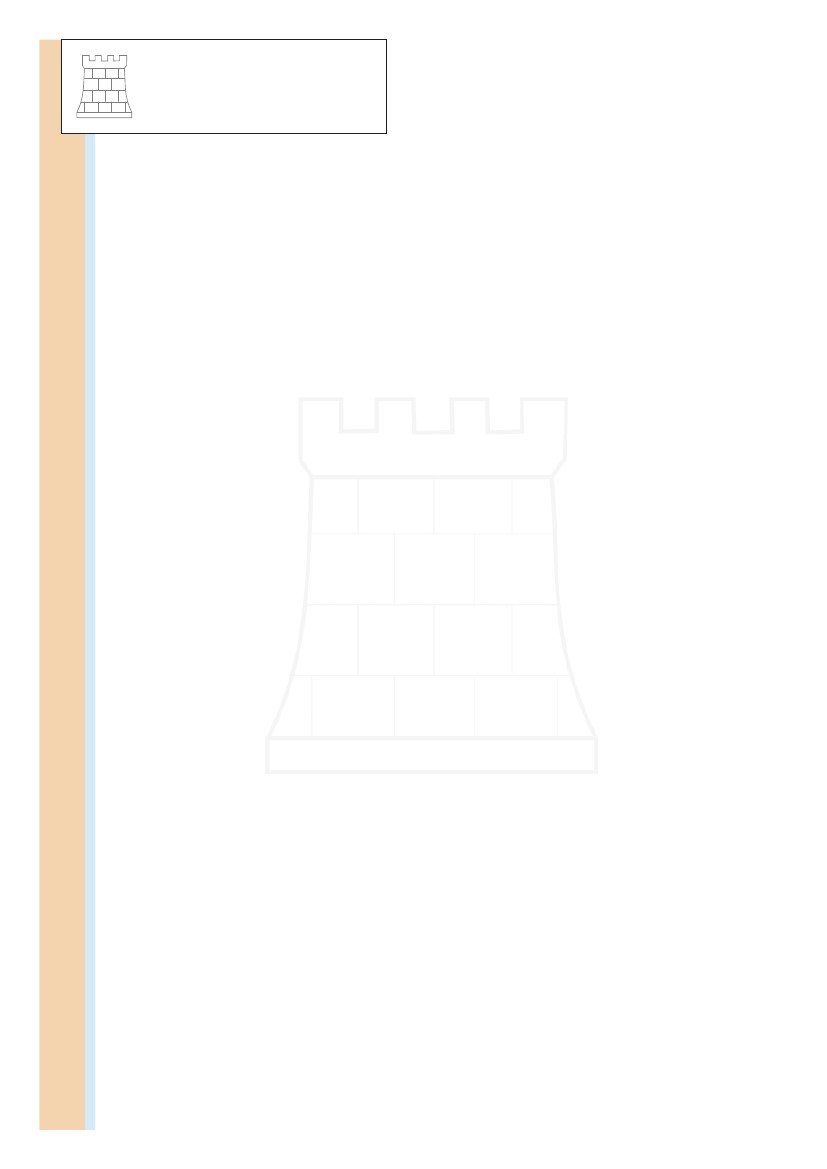 Advancing the Understanding of Castles   Castle Studies TrustGrant Application FormName:Organisation:Contact details:Research Project:Aim of Research:Work involved to achieve aims:Are you applying solely to the Castle Studies Trust to fund this project? If not, please specify details of other funding / funding applications.Will you require the use of third party contractors and if so who?Charity Commission of England and Wales Registered Charity Number: 1148165Castle Studies Trust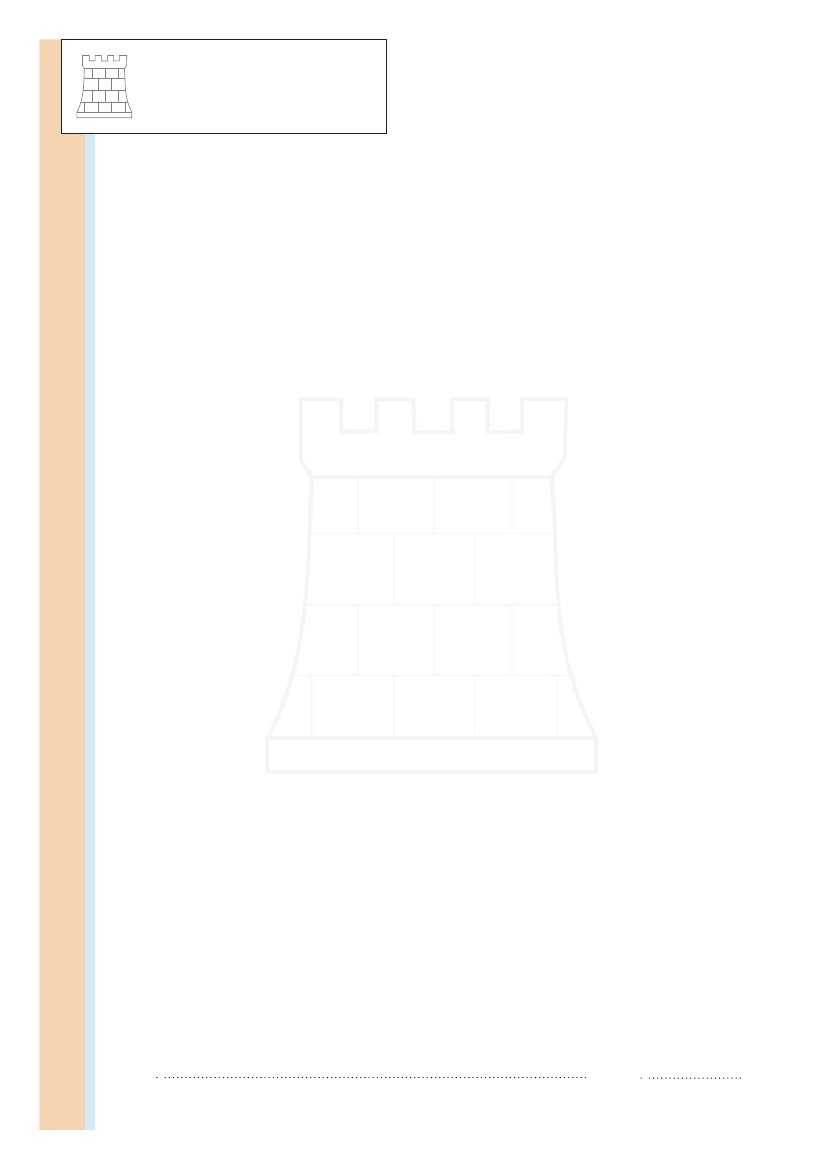 Advancing the Understanding of CastlesProject Costings e.g. labour, equipment, services provided by third parties.               Castle Studies TrustGrant Application Form (continued)Experience/skills of applicant appropriate to carry out the work (please include two references along with the completed application form)Do any permissions need to be sought to carry out this project, for example official permits, landownerpermissions, SMCs etc? If so, please specify; also indicate whether they have already been obtained or, if not, whether they can be obtained within the timescale of the project.Where do you plan to publish or disseminate the work?If necessary, you may also submit supporting text covering up to one side of A4 paper to provide additionalinformation, for example background information on the significance of the site etc.I declare that the information I have given on this form and any supplementary pages is correct and completeto the best of my knowledge and belief.Signed:Date:Charity Commission of England and Wales Registered Charity Number: 1148165